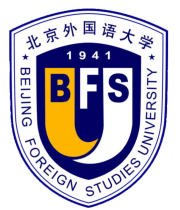 北京外国语大学国际商学院选课申请表姓名 ________________    性别 ____________   学号 _____________所在大学 ____________    院系 ____________   专业 _____________学生类别 ____________    选课学期 ________   电话 _____________备注：请任课老师按统一标准要求选课学生，并将该生的总评成绩填入表中于期末考试后交到教学办公室。申请人签名：                         申请日期：              _审核人签名：                         审核日期：               国际商学院教学办公室                                            2014年2月制课程名称任课教师总评成绩 教师签字